2019 Alabama Rural Health Association Conference April 24-26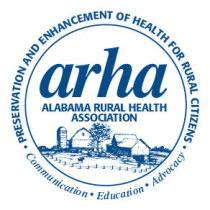 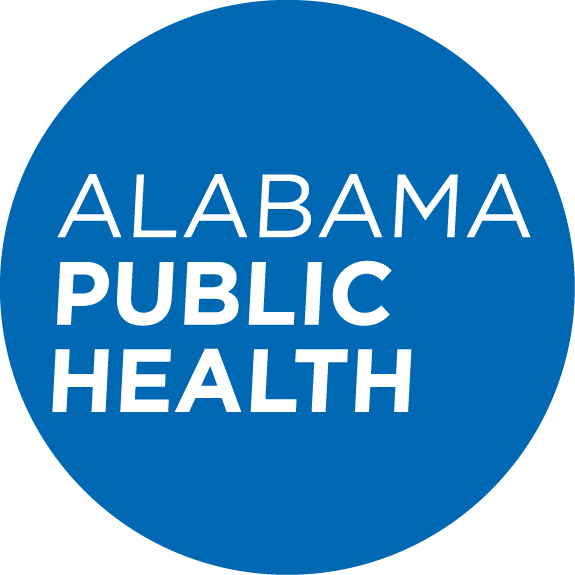 The Alabama Department of Public Health is an approved provider of continuing nursing education by the Alabama State Nurses Association, an accredited approver of continuing nursing education by the American Nurses Credentialing Center’s Commission on Accreditation. The Alabama Department of Public Health is an approved provider of continuing social work education by the Alabama Board of Social Work Examiners.Wednesday, April 24, 2019 – Student ConferenceStart time: 10 a.m. – 5 p.m.Agenda coming soon…5:30 p.m. 				Student Chapter MeetingThursday, April 25, 2019 – Main Conference7:30 a.m. 				Breakfast / Vendor Viewing Opportunity8:30 a.m.	Update on New HRSA Requirements on Rational Service Areas	Bill Coleman, MD9:15 a.m.				Aging in Rural					Stephanie Holmes					Central Alabama Aging Consortium10:00 a.m.	Alabama Coordinated Health Network					Robert Moon, MD					Alabama Division of Medicaid10:45 a.m.				Break11:00 a.m.				Morning Track Sessions                                              Rural Health Clinic Track                                              Successful Practices in Rural Health					Jeff Harper, InQuiseek                                              Rural Hospital TrackRural EMS Challenges and Opportunities					James Curtis                                              Community and Student TrackNew Opportunities for Rural Medical StudentsDavid L. Bramm, MD FAAFPNoon 			         Break12:15 p.m.				Awards Banquet and Business Meeting12:45 p.m.	Leveraging Telehealth to Solve Alabama’s Rural Health Plight	Chuck Lail, Michael Smith, Lloyd Sirmons	HRSA Resources for Alabama Rural Health		Judy Trawick, RN, BSN, CPHQ2:00 p.m.	Dessert with the Vendors2:30 p.m.				Afternoon Track Sessions               				Rural Health Clinic Track                                              RHC Certification and PolicyPatty Harper and Kate Hill                                              Rural Hospital Track                                              Community and Student TrackChronic Disease Management and Creating a Culture of Health					Dianne Bourque, InQuiseek3:30 p.m.	Overcoming the Crisis of Alabama Rural Hospitals					Danne Howard					Alabama Hospital Association4:30 p.m. 				AdjournFriday, April 26, 2019 – RHC Compliance and Management9:00 a.m.			RHC Compliance Update 				Patty Harper, InQuiseek10:00 a.m.			Focusing on the Revenue Cycle				Landon Tooke, Impact Healthcare11:00 a.m.			Break11:15 a.m.                    Human Resource Administration in the RHC 				Patty Harper, InQuiseek12:15 p.m.			Lunch				Raising RHC Quality with PCMH				Kate Hill, The Compliance Team1:30 p.m.                      Leveraging USAC Funding for Increasing Broadband in Rural				Natalie Verette, Telequality1:30 p.m.			Adjourn